НАКАЗПО ГАННІВСЬКІЙ ЗАГАЛЬНООСВІТНІЙ ШКОЛІ І-ІІІ СТУПЕНІВПЕТРІВСЬКОЇ РАЙОННОЇ РАДИ КІРОВОГРАДСЬКОЇ ОБЛАСТІвід 04 грудня  2020 року                                                                                                № 28-ус. ГаннівкаПро зарахування до списку учнівІскрівської загальноосвітньої школи І-ІІІ ступенів,філії Ганнівської загальноосвітньої школи І-ІІІ ступенів Мурлякова Богдана ВікторовичаНАКАЗУЮ:Зарахувати до списку учнів 6 класу Іскрівської загальноосвітньої школи І-ІІІ ступенів, філії Ганнівської загальноосвітньої школи І-ІІІ ступенів МУРЛЯКОВА Богдана Вікторовича 04 грудня 2020 року.Класному керівнику 6 класу Іскрівської загальноосвітньої школи І-ІІІ ступенів, філії Ганнівської загальноосвітньої школи І-ІІІ ступенів КАШАНСЬКІЙ К.Л. зробити відповідні записи у класному журналі та оформити особову справу до 10.12.2020 року.3. Відповідальному за ведення алфавітної книги ЖУКОВІЙ М.С. зробити відповідні записи в алфавітній книзі до 10.12.2020 року.Контроль за виконанням даного наказу покласти на завідувача Іскрівської загальноосвітньої школи І-ІІІ ступенів, філії Ганнівської загальноосвітньої школи І-ІІІ ступенів ЯНИШИН В.М.Директор школи                                                                                                    О.КанівецьЗ наказом ознайомлені:                                                                                               В.ЯнишинМ.ЖуковаК.Кашанська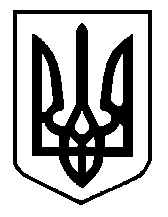 